Indicação nº: ____1045______/ 2016.			INDICO À MESA, observadas as formalidades regimentais que seja enviado oficio ao Sr. Prefeito Municipal, solicitando junto à Secretaria Municipal de Serviços Urbanos, urgentes providências no sentido que seja efetuado implantação de  faixa de pedestres na Rua Itajubá, (em frente à Escola Estadual Homero Fernando Milano), na Vila Zeferina neste Município.			Tal solicitação se faz necessária, pois o local encontra-se sem faixa de pedestre, causando assim transtorno aos estudantes e dificultando a utilização da via.Plenário Vereador Maurício Alves Brás, em 26 de Setembro de 2016.José Henrique Genésio VereadorPT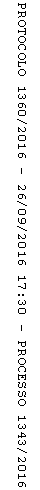 